永丰县 2021 年招聘教师面试成绩和考试总成绩公示根据《永丰县 2021 年招聘教师资格审查和面试体检公告》精神，我县于 2021 年 7 月 10-11 日组织资格审查合格人员进行面试。现将面试成绩和考试总成绩（详见附件）予以公示：一、总成绩计算办法：音乐、美术、体育教师及幼儿园教师岗位笔试和面试成绩分别占 40和 60，其他学科教师岗位笔试和面试成绩各占 50。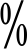 三、如对本人及他人成绩有异议，请于 7 月 16 日下午 4 点前以电话或书面形式署真实姓名向永丰县教育体育局人 事股反映，电话：0796-7123811。体检名单将于近期另行公 告，请各位考生密切关注永丰县招聘教师 QQ 群（中小学教师QQ 群号 836446906、幼儿园教师QQ 群号 770145240）。附件：考生面试成绩和考试总成绩一览表永丰县教师招聘工作领导小组办公室2021 年 7 月 12 日— 1 —考生面试成绩和考试总成绩一览表(7 月 10 日）考生面试成绩和考试总成绩一览表(7 月 11 日）面试室招聘岗位身份证号码姓名笔试成绩笔试成绩面试成绩面试成绩面试成绩面试成绩面试成绩面试成绩总成绩面试室招聘岗位身份证号码姓名得分折合分试讲成绩才艺展示成绩合计修正系数得分折合分总成绩第一面试室县城高中数学362421*****7431黎福盼156.5039.1387.9687.9643.9883.11第一面试室县城高中数学362425*****062X李小娟131.0032.7590.3690.3645.1877.93第一面试室县城高中数学362425*****3617陈美健128.5032.1381.9881.9840.9973.12第一面试室县城高中数学362425*****0215王志发123.5030.8879.7879.7839.8970.77第一面试室职业中专数学362425*****5424刘艳119.529.8885.6685.6642.8372.71第一面试室职业中专数学362425*****3635宁勇鹏116.529.1388.0888.0844.0473.17第一面试室农村初中数学362421*****0428刘勇芳152.5038.1386.9886.9843.4981.62第一面试室农村初中数学362424*****0011杨建远121.0030.2584.8884.8842.4472.69第一面试室农村初中数学360429*****0635吴冰117.0029.2584.2484.2442.1271.37第一面试室农村初中数学362401*****2025李茜117.0029.2586.0486.0443.0272.27第一面试室农村初中数学362202*****6345刘万贞116.0029.0080.6480.6440.3269.32第一面试室农村初中数学362425*****3688李慧萍109.0027.2583.4083.4041.7068.95第一面试室农村初中数学362422*****4033罗斌108.0027.0085.4285.4242.7169.71第一面试室农村初中数学362429*****2821李瑛101.5025.3879.4279.4239.7165.09第一面试室农村初中数学362421*****5023刘梨香97.5024.3882.0082.0041.0065.38第一面试室农村初中数学362425*****1847徐小娟96.5024.1387.5687.5643.7867.91第一面试室农村初中数学360622*****3213吴志伟95.0023.7581.1281.1240.5664.31第一面试室农村初中数学362425*****1225黄子钰87.5021.8891.0091.0045.5067.38第二面试室县城初中数学男362202*****1511谢志远142.0035.5087.3787.3743.6979.19第二面试室县城初中数学男362425*****3412谢雄杰125.5031.3887.1087.1043.5574.93第二面试室县城初中数学男362330*****5016韩飞冲106.0026.5081.1781.1740.5967.09第二面试室县城初中数学男362429*****0911刘凯100.0025.0081.8381.8340.9265.92第二面试室县城初中数学男362425*****281X袁星96.5024.1383.7383.7341.8765.99第二面试室县城初中数学男362425*****3212宁忠良87.0021.7577.3077.3038.6560.40第二面试室县城初中数学女362330*****4186洪颖130.032.5078.7378.7339.3771.87第二面试室县城初中数学女362401*****2029许雪124.531.1381.1381.1340.5771.69第二面试室县城初中数学女362425*****0022陈佳丽143.0035.7587.6087.6043.8079.55第二面试室县城初中数学女362425*****1243徐凤连142.5035.6389.3389.3344.6780.29第二面试室县城初中数学女362425*****3243吴丽云139.5034.8880.0380.0340.0274.89第二面试室县城初中数学女362425*****0424胡列130.0032.5083.9783.9741.9974.49第二面试室县城初中数学女362425*****002X王颖104.0026.0077.4377.4338.7264.72第三面试室县城小学数学男360502*****0011李昊138.5034.6389.9789.9744.9979.61第三面试室县城小学数学男362427*****0076罗小东138.5034.6387.5387.5343.7778.39第三面试室县城小学数学男362427*****0012彭检生129.5032.3888.2388.2344.1276.49第三面试室县城小学数学男362425*****2214曾鹏128.5032.13缺考32.13第三面试室县城小学数学男362302*****0537钱瑞麒124.5031.1376.8376.8338.4269.54第三面试室县城小学数学男360281*****4012蔡延涛123.5030.8886.8386.8343.4274.29第三面试室县城小学数学男362429*****0010欧阳坤121.0030.2579.8079.8039.9070.15第三面试室县城小学数学男362301*****0076童启喜120.0030.0081.1081.1040.5570.55第三面试室县城小学数学男362429*****0014张杰119.0029.7582.5782.5741.2971.04第三面试室县城小学数学男362425*****1614刘惠民118.0029.5081.2081.2040.6070.10第三面试室县城小学数学男362424*****6416曾圣兴117.0029.2583.6383.6341.8271.07第三面试室县城小学数学男360725*****2410何群116.5029.1386.4086.4043.2072.33第三面试室县城小学数学男362422*****3511杨超111.0027.7587.2087.2043.6071.35第三面试室县城小学数学男350725*****0036吴敏锐107.0026.7587.9787.9743.9970.74第四面试室县城小学数学女362425*****1221邹艳娟154.5038.6385.7785.7742.8981.51第四面试室县城小学数学女362401*****4429胡娇153.5038.3887.7087.7043.8582.23第四面试室县城小学数学女360825*****0227杨青150.5037.6385.3385.3342.6780.29第四面试室县城小学数学女362425*****0449刘招君146.5036.6385.2385.2342.6279.24第四面试室县城小学数学女362422*****0024娄文艺146.0036.5085.3385.3342.6779.17第四面试室县城小学数学女360825*****0025彭秀雯142.5035.6386.7786.7743.3979.01第四面试室县城小学数学女362427*****444X叶义红142.0035.5086.2386.2343.1278.62第四面试室县城小学数学女362427*****1126李铃141.5035.3884.7084.7042.3577.73第四面试室县城小学数学女362423*****0021郑玲君138.0034.5083.4083.4041.7076.20第四面试室县城小学数学女362425*****4023刘卫英138.0034.5087.3087.3043.6578.15第四面试室县城小学数学女360321*****0521刘江林136.5034.1388.4788.4744.2478.36第四面试室县城小学数学女362401*****1026胡嘉琳136.5034.1386.5386.5343.2777.39第四面试室县城小学数学女362401*****1040罗清鑫136.5034.1388.7788.7744.3978.51第四面试室县城小学数学女362427*****282X曾雯菁136.5034.1387.3787.3743.6977.81第四面试室县城小学数学女362422*****4820肖峰131.5032.8887.4787.4743.7476.61第四面试室县城小学数学女362427*****4126郑芬129.0032.2587.2387.2343.6275.87第四面试室县城小学数学女362427*****1429傅晓艺128.0032.00缺考32.00第四面试室县城小学数学女362425*****0043肖雨125.0031.2585.1785.1742.5973.84第四面试室县城小学数学女362425*****0044廖析124.5031.1381.6081.6040.8071.93第四面试室县城小学数学女362425*****0044宋文琳124.0031.0081.9081.9040.9571.95第四面试室县城小学数学女362421*****208X肖慧慧123.0030.7588.4088.4044.2074.95第四面试室县城小学数学女362429*****342X周晶120.5030.1386.6086.6043.3073.43第四面试室县城小学数学女362425*****2226王丽莉113.0028.2581.2081.2040.6068.85第五面试室农村小学数学男362425*****5616谌小林159.0039.7587.6787.6743.8483.59第五面试室农村小学数学男362425*****0030陈志强153.5038.3885.6785.6742.8481.21第五面试室农村小学数学男362425*****1811帅清云153.0038.2580.3380.3340.1778.42第五面试室农村小学数学男362425*****3618吕昌斌153.0038.2590.0090.0045.0083.25第五面试室农村小学数学男362425*****0039宋宇翔147.5036.8884.3384.3342.1779.04第五面试室农村小学数学男362425*****5419罗勇146.5036.6387.0087.0043.5080.13第五面试室农村小学数学男362425*****5615毛华泓145.5036.3883.0083.0041.5077.88第五面试室农村小学数学男362425*****4216李荣辉144.0036.0080.6780.6740.3476.34第五面试室农村小学数学男362425*****4417吴霖135.0033.7581.3381.3340.6774.42第五面试室农村小学数学男362425*****001X朱聪和128.5032.1376.0076.0038.0070.13第五面试室农村小学数学男362425*****3014曾平118.0029.5078.0078.0039.0068.50第五面试室农村小学数学男362425*****4612匡星丞115.0028.7575.3375.3337.6766.42第五面试室农村小学数学男362425*****0412陈飞110.0027.5079.0079.0039.5067.00第五面试室农村小学数学男362425*****1013高年俊107.5026.8877.0077.0038.5065.38第五面试室农村小学数学女362425*****4021张丽154.0038.5086.3386.3343.1781.67第五面试室农村小学数学女362425*****022X李嘉颖153.0038.2585.0085.0042.5080.75第五面试室农村小学数学女362425*****0061龚英华152.0038.0086.3386.3343.1781.17第五面试室农村小学数学女362425*****2620蔡迎150.5037.6382.3382.3341.1778.79第五面试室农村小学数学女362425*****1225袁小丹147.5036.8884.0084.0042.0078.88第五面试室农村小学数学女362425*****0040吴慧玲146.5036.6387.6787.6743.8480.46第五面试室农村小学数学女362425*****4023张钦钦143.0035.7584.0084.0042.0077.75第五面试室农村小学数学女362425*****5427董金炎143.0035.7585.6785.6742.8478.59第五面试室农村小学数学女362425*****0047张雪莲141.0035.2584.3384.3342.1777.42第五面试室农村小学数学女360825*****0020黄佳真140.5035.1381.3381.3340.6775.79第五面试室农村小学数学女362425*****3429吴钰璇140.5035.1386.3386.3343.1778.29第五面试室农村小学数学女362425*****1026艾千梅140.0035.0076.3376.3338.1773.17第五面试室农村小学数学女362425*****0229范柯弘140.0035.0085.6785.6742.8477.84第五面试室农村小学数学女362425*****3620郭艺萍137.0034.2586.3386.3343.1777.42第五面试室农村小学数学女362425*****2220袁玲玲136.5034.1384.3384.3342.1776.29第六面试室县城幼儿园教师362425*****142X钟婷81.5032.6043.8046.2790.070.99207489.3653.6186.21第六面试室县城幼儿园教师362424*****0623商吉欢81.5032.6041.1446.0487.180.99207486.4951.8984.49第六面试室县城幼儿园教师362425*****3424邱丽明81.0032.4043.5444.3787.910.99207487.2152.3384.73第六面试室县城幼儿园教师362527*****0026唐青78.5031.4046.6446.0092.640.99207491.9155.1486.54第六面试室县城幼儿园教师361002*****1425饶丽萍78.5031.4046.9744.8791.840.99207491.1154.6786.07第六面试室县城幼儿园教师362428*****6528袁巾茜76.5030.6043.5045.5489.040.99207488.3353.0083.60第六面试室县城幼儿园教师362527*****3123周佳佳76.0030.4043.1046.3489.440.99207488.7353.2483.64第六面试室县城幼儿园教师362427*****4749郭玲72.5029.0043.0444.5787.610.99207486.9252.1581.15第六面试室县城幼儿园教师362425*****362X吴文丽71.0028.4045.3747.1092.470.99207491.7455.0483.44第六面试室县城幼儿园教师362424*****1624项嫦媛69.5027.8043.3046.0789.370.99207488.6653.2081.00第六面试室县城幼儿园教师362432*****352X谢依萍69.0027.6046.3445.2791.610.99207490.8854.5382.13第六面试室县城幼儿园教师360824*****4421刘庭昆69.0027.6043.3443.8087.140.99207486.4551.8779.47第六面试室县城幼儿园教师362424*****1624李婉莹67.5027.0043.2445.4788.710.99207488.0152.8079.80第六面试室县城幼儿园教师362427*****5947刘美艳67.0026.8044.1041.6485.740.99207485.0651.0477.84第六面试室县城幼儿园教师362425*****3243曾晰61.0024.4045.3442.1987.530.99207486.8452.1076.50第六面试室县城幼儿园教师362425*****2821符紫荆56.5022.6045.3044.7790.070.99207489.3653.6176.21第六面试室县城幼儿园教师362425*****022X宋招秀53.5021.4042.1743.5485.710.99207485.0351.0272.42第六面试室县城幼儿园教师362425*****1221戴欣52.0020.8040.9741.8782.840.99207482.1849.3170.11第六面试室县城幼儿园教师360825*****5420巫红娟52.0020.8042.9045.0787.970.99207487.2752.3673.16第六面试室县城幼儿园教师362425*****0026杨雨晨51.0020.4039.1039.5578.650.99207478.0346.8267.22第六面试室县城幼儿园教师362425*****2821陈艳50.5020.2040.1739.0079.170.99207478.5447.1367.33第六面试室县城幼儿园教师360428*****1647张兰兰50.5020.2042.5040.7483.240.99207482.5849.5569.75第六面试室县城幼儿园教师362425*****0064陈美秀50.0020.0040.8439.4080.240.99207479.6047.7667.76第六面试室县城幼儿园教师360825*****3626李新萍46.5018.6041.1440.2481.380.99207480.7448.4467.04第六面试室县城幼儿园教师362425*****3822黎蕾45.5018.2046.6043.5790.170.99207489.4653.6771.87第七面试室县城幼儿园教师362423*****1021吴雨燕87.0034.8043.1344.3787.501.00843688.2452.9487.74第七面试室县城幼儿园教师360121*****3922姜婉婷85.5034.2041.7741.0782.841.00843683.5450.1284.32第七面试室县城幼儿园教师360825*****0020艾忻竹85.5034.2043.5045.7389.231.00843689.9853.9988.19第七面试室县城幼儿园教师362425*****2668张梦晴85.0034.0042.7343.9086.631.00843687.3652.4286.42第七面试室县城幼儿园教师362528*****1026周展颜84.0033.6043.2043.9787.171.00843687.9152.7486.34第七面试室县城幼儿园教师362425*****0222刘兰80.5032.2042.9043.9386.831.00843687.5652.5484.74第七面试室县城幼儿园教师362422*****4046刘欣欣78.5031.4042.5743.6386.201.00843686.9352.1683.56第七面试室县城幼儿园教师362527*****0526黄澳金76.0030.4043.3044.6087.901.00843688.6453.1883.58第七面试室县城幼儿园教师362425*****0046温美琳70.5028.2043.9746.5090.471.00843691.2354.7482.94第七面试室县城幼儿园教师362425*****0027薛麟69.0027.6042.7344.6387.361.00843688.1052.8680.46第七面试室县城幼儿园教师362421*****832X潘美娟67.0026.8043.1043.6086.701.00843687.4352.4679.26第七面试室县城幼儿园教师362427*****0020冯燕66.0026.4043.4343.3786.801.00843687.5352.5278.92第七面试室县城幼儿园教师362425*****0020陈文心65.5026.2044.5745.7790.341.00843691.1054.6680.86第七面试室县城幼儿园教师362527*****1420邹思思64.0025.6042.5343.0785.601.00843686.3251.7977.39第七面试室县城幼儿园教师362425*****1826徐静64.0025.6042.0740.2382.301.00843682.9949.8075.40第七面试室县城幼儿园教师362425*****522X王雨雨64.0025.6042.6044.4387.031.00843687.7652.6678.26第七面试室县城幼儿园教师360121*****692X漆宇星62.0024.8042.9042.8785.771.00843686.4951.9076.70第七面试室县城幼儿园教师362202*****6643陈洋洋57.5023.0039.2738.4077.671.00843678.3347.0070.00第七面试室县城幼儿园教师362425*****0024胡警艺57.0022.80缺考22.80第七面试室县城幼儿园教师362425*****0228黎亚轩57.0022.8042.7043.7786.471.00843687.2052.3275.12第七面试室县城幼儿园教师360427*****2429熊少华55.5022.2041.2340.5381.761.00843682.4549.4771.67第七面试室县城幼儿园教师362425*****222X黄迎52.5021.0042.9744.1787.141.00843687.8852.7373.73第七面试室县城幼儿园教师362425*****2644杨丽星50.0020.0040.0040.9780.971.00843681.6548.9968.99第七面试室县城幼儿园教师360823*****1027涂雨萱47.5019.0041.3741.9783.341.00843684.0450.4369.43第七面试室县城幼儿园教师360730*****6325陈颖44.5017.8042.1340.4782.601.00843683.3049.9867.78第七面试室县城幼儿园教师362425*****2640习文香39.5015.8043.4744.4087.871.00843688.6153.1768.97第八面试室县城幼儿园教师362421*****4126刘丽83.5033.4047.7047.5795.271.00295195.5557.3390.73第八面试室县城幼儿园教师362425*****2229汤群80.5032.2044.6746.7391.401.00295191.6755.0087.20第八面试室县城幼儿园教师362425*****0067章林坤77.5031.0042.4741.2083.671.00295183.9250.3581.35第八面试室县城幼儿园教师362422*****114X王玲77.0030.8042.6345.1087.731.00295187.9952.7983.59第八面试室县城幼儿园教师362425*****0420刘晨帆76.0030.4042.5742.2384.801.00295185.0551.0381.43第八面试室县城幼儿园教师362423*****3520张微74.5029.8045.5043.6789.171.00295189.4353.6683.46第八面试室县城幼儿园教师362421*****1424李欢73.0029.2046.9747.0093.971.00295194.2556.5585.75第八面试室县城幼儿园教师362421*****202X李苏萍71.5028.6043.4044.6088.001.00295188.2652.9681.56第八面试室县城幼儿园教师362422*****8428李小夏71.0028.4042.8746.6789.541.00295189.8053.8882.28第八面试室县城幼儿园教师362425*****1218刘兴强70.0028.0047.6747.6095.271.00295195.5557.3385.33第八面试室县城幼儿园教师360425*****4321郑龙翔65.0026.0042.8040.3383.131.00295183.3850.0376.03第八面试室县城幼儿园教师362421*****4128周雯婧65.0026.0041.3345.6787.001.00295187.2652.3578.35第八面试室县城幼儿园教师362425*****4025范雪梅64.0025.6041.8742.1083.971.00295184.2250.5376.13第八面试室县城幼儿园教师362423*****2024谢馨瑶63.5025.4045.1744.9390.101.00295190.3754.2279.62第八面试室县城幼儿园教师362425*****0228李秋香63.5025.4041.6744.4386.101.00295186.3551.8177.21第八面试室县城幼儿园教师362425*****2622邱贵兰62.5025.0042.1742.1384.301.00295184.5550.7375.73第八面试室县城幼儿园教师362425*****0022周红敏60.0024.0041.2043.0384.231.00295184.4850.6974.69第八面试室县城幼儿园教师362425*****1228宋庭玉59.5023.8038.4036.0074.401.00295174.6244.7768.57第八面试室县城幼儿园教师362425*****222X张如梦58.0023.2042.3742.6785.041.00295185.2951.1774.37第八面试室县城幼儿园教师362425*****0428张宇红54.5021.8040.4341.1381.561.00295181.8049.0870.88第八面试室县城幼儿园教师362425*****1422鲁婷54.0021.6040.0739.5379.601.00295179.8347.9069.50第八面试室县城幼儿园教师362425*****3422吴榕榕54.0021.6043.4744.0787.541.00295187.8052.6874.28第八面试室县城幼儿园教师362422*****7824皮美珍52.0020.8042.9042.1385.031.00295185.2851.1771.97第八面试室县城幼儿园教师362425*****3024陈惠芬50.0020.0046.1346.3392.461.00295192.7355.6475.64第八面试室县城幼儿园教师362423*****3029彭羽霏49.5019.8043.7343.4387.161.00295187.4252.4572.25第八面试室县城幼儿园教师362425*****0224李依雯49.0019.6042.1340.1382.261.00295182.5049.5069.10第八面试室县城幼儿园教师362425*****1828刘城47.5019.0037.3336.3373.661.00295173.8844.3363.33第九面试室县城幼儿园教师362425*****0042刘诗怡80.0032.0045.7046.2391.930.96610088.8153.2985.29第九面试室县城幼儿园教师362421*****2665彭艳玲79.0031.6044.8045.4390.230.96610087.1752.3083.90第九面试室县城幼儿园教师362425*****0066潘悦75.5030.2041.9342.0083.930.96610081.0848.6578.85第九面试室县城幼儿园教师362423*****1046龚莉萍74.0029.6045.3047.0792.370.96610089.2453.5483.14第九面试室县城幼儿园教师362204*****8425晏蓓74.0029.6046.3345.5391.860.96610088.7553.2582.85第九面试室县城幼儿园教师362424*****0021洪琳72.5029.0045.0046.7791.770.96610088.6653.2082.20第九面试室县城幼儿园教师362425*****2244王婕72.0028.8044.2343.7788.000.96610085.0251.0179.81第九面试室县城幼儿园教师362422*****1627陈美琳69.0027.6040.4040.2080.600.96610077.8746.7274.32第九面试室县城幼儿园教师362425*****5420万天宇69.0027.6046.6746.6093.270.96610090.1154.0681.66第九面试室县城幼儿园教师362425*****3420黄丹66.5026.6045.4345.3390.760.96610087.6852.6179.21第九面试室县城幼儿园教师362425*****3227吴清清66.5026.6045.2046.2791.470.96610088.3753.0279.62第九面试室县城幼儿园教师362427*****4429肖平平65.0026.0044.4341.3085.730.96610082.8249.6975.69第九面试室县城幼儿园教师360825*****5226黄水英63.0025.2045.3746.0391.400.96610088.3052.9878.18第九面试室县城幼儿园教师362202*****5786余娟63.0025.2045.9745.2391.200.96610088.1152.8678.06第九面试室县城幼儿园教师362425*****1427徐美智62.0024.8045.8745.2391.100.96610088.0152.8177.61第九面试室县城幼儿园教师362425*****0228谢婷61.5024.6045.7346.7092.430.96610089.3053.5878.18第九面试室县城幼儿园教师362425*****0026宋思晨56.5022.6042.8741.7084.570.96610081.7049.0271.62第九面试室县城幼儿园教师362425*****4827肖莹56.5022.6045.3345.7791.100.96610088.0152.8175.41第九面试室县城幼儿园教师360825*****1423聂棪55.5022.2046.5346.9093.430.96610090.2654.1676.36第九面试室县城幼儿园教师362425*****3227王雯雯55.5022.2044.9746.0791.040.96610087.9552.7774.97第九面试室县城幼儿园教师362425*****0045刘琳53.5021.4045.7342.3088.030.96610085.0551.0372.43第九面试室县城幼儿园教师362423*****2026邹颖51.5020.6040.8740.2081.070.96610078.3246.9967.59第九面试室县城幼儿园教师362425*****0229聂静50.0020.0044.6744.6389.300.96610086.2751.7671.76第九面试室县城幼儿园教师362425*****0021罗汇49.5019.80缺考19.80第九面试室县城幼儿园教师362425*****3227宁琴波46.5018.6043.6042.6086.200.96610083.2849.9768.57第十面试室县城幼儿园教师360825*****3623刘艳80.5032.2042.7743.5086.271.02276088.2352.9485.14第十面试室县城幼儿园教师362424*****0048钟盼80.0032.0043.5746.3389.901.02276091.9555.1787.17第十面试室县城幼儿园教师362423*****1024刘逸丹80.0032.0043.9345.1789.101.02276091.1354.6886.68第十面试室县城幼儿园教师362423*****0024曾雨媛78.5031.4044.9745.8090.771.02276092.8455.7087.10第十面试室县城幼儿园教师362524*****0526汤慧珍77.5031.0044.3345.6389.961.02276092.0155.2086.20第十面试室县城幼儿园教师362425*****1264黄佳婧77.0030.8042.5741.1083.671.02276085.5751.3482.14第十面试室县城幼儿园教师362429*****4923胡亚玲71.0028.4044.5343.6788.201.02276090.2154.1282.52第十面试室县城幼儿园教师362427*****6425林莹70.5028.2041.3343.1384.461.02276086.3851.8380.03第十面试室县城幼儿园教师362424*****2025洪逸敏64.5025.8042.0341.0083.031.02276084.9250.9576.75第十面试室县城幼儿园教师362425*****1268张文婷64.5025.8042.5342.8785.401.02276087.3452.4178.21第十面试室县城幼儿园教师362425*****5222范倩63.0025.2039.4738.9278.391.02276080.1748.1073.30第十面试室县城幼儿园教师362523*****0024罗梦瑶62.5025.0040.5041.0381.531.02276083.3950.0375.03第十面试室县城幼儿园教师362527*****0022梅凌逸61.5024.6040.8743.4384.301.02276086.2251.7376.33第十面试室县城幼儿园教师362502*****5822陈淑琳61.5024.6042.9043.4386.331.02276088.2952.9877.58第十面试室县城幼儿园教师362425*****542X董金华60.0024.0044.5046.2390.731.02276092.7955.6879.68第十面试室县城幼儿园教师362425*****3022张文丽58.0023.2040.9040.9781.871.02276083.7350.2473.44第十面试室县城幼儿园教师362202*****5066吕梦婷57.0022.8039.9738.6378.601.02276080.3948.2371.03第十面试室县城幼儿园教师362529*****0527管艺云56.0022.4040.4738.4778.941.02276080.7448.4470.84第十面试室县城幼儿园教师362526*****4723宁艳55.5022.2041.8744.0785.941.02276087.9052.7474.94第十面试室县城幼儿园教师362424*****0624郑鹏程53.5021.4042.3742.4084.771.02276086.7052.0273.42第十面试室县城幼儿园教师362425*****0246宋清萍53.5021.40缺考21.40第十面试室县城幼儿园教师362526*****2104余方芳53.0021.2041.7543.0184.761.02276086.6952.0173.21第十面试室县城幼儿园教师362527*****0063梅青云48.5019.4040.5339.8780.401.02276082.2349.3468.74第十面试室县城幼儿园教师362425*****1426苏丽萍36.5014.6040.4041.0381.431.02276083.2849.9764.57第十一面试室永丰二中语文362425*****2228邱雨君13834.5083.5383.5383.5341.7776.27第十一面试室永丰二中语文362425*****062X黄春春128.532.1387.5787.5787.5743.7975.91第十一面试室永丰二中语文362425*****3644李观秀112.528.1385.9085.9085.9042.9571.08第十一面试室永丰二中语文362422*****4020陈建兰111.527.8882.3082.3082.3041.1569.03第十一面试室永丰二中语文362427*****252X刘美燕109.527.3885.8385.8385.8342.9270.29第十一面试室职业中专语文360481*****0042法秀郤11829.5084.8384.8384.8342.4271.92第十一面试室职业中专语文362425*****002X肖朵娅10125.2583.4083.4083.4041.7066.95第十一面试室县城初中语文362425*****1228黄丽萍147.536.8885.9785.9785.9742.9979.86第十一面试室县城初中语文362425*****1222陈玲玲14335.7585.4085.4085.4042.7078.45第十一面试室县城初中语文362425*****3428吴芳芳12631.5085.3385.3385.3342.6774.17第十一面试室县城初中语文362425*****3426黄燕12030.0086.7386.7386.7343.3773.37第十一面试室县城初中语文362421*****3525罗夏菲11929.7585.0085.0085.0042.5072.25第十一面试室县城初中语文362425*****3428徐妃112.528.1384.3084.3084.3042.1570.28第十一面试室县城初中语文421125*****4364华师109.527.3879.7379.7379.7339.8767.24第十一面试室县城初中语文360722*****4524王阳萍10827.0082.9782.9782.9741.4968.49第十一面试室县城初中语文362425*****0229王思颖102.525.6385.2085.2085.2042.6068.23第十一面试室县城初中语文362427*****4440叶雨10025.0085.4385.4385.4342.7267.72第十一面试室县城初中语文362425*****2221苏玥97.524.3884.7384.7384.7342.3766.74第十二面试室农村初中语文女362425*****3624陈佳欣14135.2581.8781.8781.8740.9476.19第十二面试室农村初中语文女360735*****1628温梦凡13834.5089.9789.9789.9744.9979.49第十二面试室农村初中语文女362421*****0443罗琳13233.0085.6785.6785.6742.8475.84第十二面试室农村初中语文女362528*****1020洪芝130.532.6389.0789.0789.0744.5477.16第十二面试室农村初中语文女362502*****2623何健130.532.6388.1388.1388.1344.0776.69第十二面试室农村初中语文女362401*****1545雷音12731.7584.1784.1784.1742.0973.84第十二面试室农村初中语文女362401*****0529刘瑛璐11729.2585.2785.2785.2742.6471.89第十二面试室农村初中语文女360123*****2949黄思思11528.7583.4083.4083.4041.7070.45第十二面试室农村初中语文女360502*****3323张凯丽112.528.1388.0388.0388.0344.0272.14第十二面试室农村初中语文女362421*****5628胡冬英112.528.1385.2085.2085.2042.6070.73第十二面试室农村初中语文女362522*****6523梅晨诗104.526.1390.1390.1390.1345.0771.19第十二面试室农村初中语文女360102*****3827宋颖10325.7583.2083.2083.2041.6067.35第十二面试室农村初中语文女362425*****0243杨暄10025.0088.8388.8388.8344.4269.42第十二面试室农村初中语文女362425*****0221杨敏敏97.524.3879.4079.4079.4039.7064.08第十二面试室特岗初中语文360732*****4140钟慧9924.7584.0384.0384.0342.0266.77第十二面试室特岗初中语文362425*****3224吴金梅95.523.8880.1380.1380.1340.0763.94第十二面试室县城小学语文男362522*****001X陈科118.529.6384.4384.4384.4342.2271.84第十二面试室县城小学语文男362323*****5111祝棋林11428.5083.8083.8083.8041.9070.40第十二面试室县城小学语文男360202*****1015曹鹏辉112.528.1386.7086.7086.7043.3571.48第十二面试室县城小学语文男362201*****5012周家庆10125.2584.0384.0384.0342.0267.27第十二面试室县城小学语文男362526*****3810张志强94.523.6383.7783.7783.7741.8965.51第十三面试室农村初中语文男362425*****3615张承华12731.7585.2385.2385.2342.6274.37第十三面试室农村初中语文男360502*****6050李诚95.523.8883.3283.3283.3241.6665.54第十三面试室农村初中语文男360427*****2014李涛8721.7580.4280.4280.4240.2161.96第十三面试室县城小学语文女362427*****4124肖琴15839.5090.5490.5490.5445.2784.77第十三面试室县城小学语文女362423*****1043廖淑君157.539.3889.2989.2989.2944.6584.02第十三面试室县城小学语文女362425*****2026王丹15538.7588.2288.2288.2244.1182.86第十三面试室县城小学语文女362401*****0048梁依凡148.537.1388.5788.5788.5744.2981.41第十三面试室县城小学语文女362425*****262X吴金凤148.537.1389.5189.5189.5144.7681.88第十三面试室县城小学语文女362401*****442X何婷14837.0089.4189.4189.4144.7181.71第十三面试室县城小学语文女362425*****0024刘淑146.536.6390.4090.4090.4045.2081.83第十三面试室县城小学语文女360782*****0841赖小慧141.535.3887.2587.2587.2543.6379.00第十三面试室县城小学语文女362422*****7249邓舒琴14135.2588.3188.3188.3144.1679.41第十三面试室县城小学语文女362425*****302X陈小娟139.534.8889.2589.2589.2544.6379.50第十三面试室县城小学语文女362429*****0028姚佳璇139.534.8889.6589.6589.6544.8379.70第十三面试室县城小学语文女362422*****0824李丽玲13734.2585.7385.7385.7342.8777.12第十三面试室县城小学语文女362401*****0021龚怡清135.533.8884.9784.9784.9742.4976.36第十三面试室县城小学语文女362425*****3023曾婷13533.7587.9387.9387.9343.9777.72第十三面试室县城小学语文女360803*****4523雷琴13433.5090.4890.4890.4845.2478.74第十三面试室县城小学语文女362401*****2820何佳俐13333.2587.3887.3887.3843.6976.94第十三面试室县城小学语文女362425*****4225陈惠芳13233.0086.7686.7686.7643.3876.38第十三面试室县城小学语文女362425*****3628池燕娟12230.5088.8988.8988.8944.4574.95第十三面试室县城小学语文女362425*****3421刘嗣敏12230.5084.5984.5984.5942.3072.80第十三面试室县城小学语文女360321*****3020樊安玲12030.0090.2490.2490.2445.1275.12第十三面试室县城小学语文女362401*****2060江盈欣12030.0085.6385.6385.6342.8272.82第十三面试室县城小学语文女362423*****2023张敏117.529.3888.6988.6988.6944.3573.72第十三面试室县城小学语文女362422*****0029胡雅婷11428.5085.2885.2885.2842.6471.14第十三面试室县城小学语文女362422*****5927李方园10827.0086.0486.0486.0443.0270.02第十四面试室农村小学语文男362425*****0010张吉成14035.0089.2789.2789.2744.6479.64第十四面试室农村小学语文男362425*****0037黄思雨12932.25缺考32.25第十四面试室农村小学语文男362425*****1830肖笑12431.0085.0085.0085.0042.5073.50第十四面试室农村小学语文男360825*****4419黄宜平123.530.8889.8089.8089.8044.9075.78第十四面试室农村小学语文男362425*****0016袁从珺10827.0085.0385.0385.0342.5269.52第十四面试室农村小学语文男362425*****0019吴宇晗96.524.13缺考24.13第十四面试室农村小学语文男362425*****4039张祥金88.522.13缺考22.13第十四面试室农村小学语文男362425*****0013聂启安83.520.8879.1079.1079.1039.5560.43第十四面试室农村小学语文女362425*****0229张小月158.539.6389.6389.6389.6344.8284.44第十四面试室农村小学语文女362425*****3023罗素兰157.539.3889.1389.1389.1344.5783.94第十四面试室农村小学语文女362425*****3022陈晶晶15438.5087.6087.6087.6043.8082.30第十四面试室农村小学语文女362425*****1025高娇15338.2589.9089.9089.9044.9583.20第十四面试室农村小学语文女362425*****1221王柳14837.0085.9785.9785.9742.9979.99第十四面试室农村小学语文女360825*****1226刘清147.536.8889.1789.1789.1744.5981.46第十四面试室农村小学语文女362425*****1821曾倩14636.5089.9389.9389.9344.9781.47第十四面试室农村小学语文女362425*****3626程凤14636.5086.8086.8086.8043.4079.90第十四面试室农村小学语文女362425*****1049邓亚思145.536.3889.4089.4089.4044.7081.08第十四面试室农村小学语文女362425*****0224张萍14436.0088.5388.5388.5344.2780.27第十四面试室农村小学语文女362425*****002X张娜143.535.8886.6086.6086.6043.3079.18第十四面试室农村小学语文女362425*****1829刘佳敏140.535.1386.4786.4786.4743.2478.36第十五面试室县城高中英语362425*****1243邹玲15338.2582.3082.3082.3041.1579.40第十五面试室县城高中英语362425*****5620熊茹茹149.537.3887.6787.6787.6743.8481.21第十五面试室县城高中英语362425*****0022上官晨钦148.537.1387.3787.3787.3743.6980.81第十五面试室县城高中英语362426*****7015胡祺146.536.6384.4384.4384.4342.2278.84第十五面试室县城高中英语362425*****3220曾桂金145.536.3882.8082.8082.8041.4077.78第十五面试室县城高中英语362425*****3220郑苏群136.534.1382.6082.6082.6041.3075.43第十五面试室县城高中英语362425*****3028朱丹丹13132.75缺考32.75第十五面试室县城高中英语362425*****3229王丽兰128.532.1376.0776.0776.0738.0470.16第十五面试室县城高中英语362425*****0287刘甜12832.0075.3375.3375.3337.6769.67第十五面试室县城高中英语362425*****0426夏琴123.530.8877.8077.8077.8038.9069.78第十五面试室职业中专英语360428*****3721邵小琴16040.0081.1381.1381.1340.5780.57第十五面试室职业中专英语362425*****3026戴美玲12330.7582.7782.7782.7741.3972.14第十五面试室特岗初中英语362425*****3222李丽丽145.536.3882.2082.2082.2041.1077.48第十五面试室特岗初中英语421126*****7284詹丽燕14235.5082.3382.3382.3341.1776.67第十五面试室特岗初中英语360281*****7121董小瑜136.534.1375.8775.8775.8737.9472.06第十五面试室特岗初中英语360428*****1223魏凌香12631.5085.4085.4085.4042.7074.20第十五面试室特岗初中英语360731*****4827邹冬莲12230.5083.6783.6783.6741.8472.34第十五面试室特岗初中英语362321*****622X徐桂园12130.2583.6383.6383.6341.8272.07第十五面试室特岗初中英语362421*****0025谢琳120.530.1383.4383.4383.4341.7271.84第十五面试室特岗初中英语362425*****1423龚雅芬11629.0081.7081.7081.7040.8569.85第十五面试室特岗初中英语362425*****2625徐艳玲11228.0077.3377.3377.3338.6766.67第十五面试室特岗初中英语362423*****1021刘茜文11127.7580.0380.0380.0340.0267.77第十五面试室特岗初中英语362425*****0420刘丽109.527.38缺考27.38第十六面试室县城初中英语女362429*****2128管丽娟15238.0078.3078.3078.3039.1577.15第十六面试室县城初中英语女362425*****0424徐丽霞142.535.6386.0786.0786.0743.0478.66第十六面试室县城初中英语女362425*****0067刘莉142.535.6390.7090.7090.7045.3580.98第十六面试室县城初中英语女362425*****0027邱佳佳14235.5090.7090.7090.7045.3580.85第十六面试室县城初中英语女362425*****3029艾敏13734.2584.9384.9384.9342.4776.72第十六面试室县城初中英语女362425*****3243吴梦兰13533.7589.5389.5389.5344.7778.52第十六面试室县城初中英语女360825*****0027丁金枝134.533.6389.4089.4089.4044.7078.33第十六面试室县城初中英语女362425*****0046张紫馨129.532.3883.2783.2783.2741.6474.01第十六面试室县城初中英语女362425*****0042张艺11528.7581.9781.9781.9740.9969.74第十六面试室县城初中英语女362425*****0022聂珍华10225.5077.4377.4377.4338.7264.22第十六面试室农村初中英语女360312*****0089杨琪14736.7582.4382.4382.4341.2277.97第十六面试室农村初中英语女362425*****3629吕金兰14035.0082.9382.9382.9341.4776.47第十六面试室农村初中英语女362425*****0426张燕13934.7577.3077.3077.3038.6573.40第十六面试室农村初中英语女362425*****1224艾丽容133.533.3886.1386.1386.1343.0776.44第十六面试室农村初中英语女362401*****0022王悦129.532.3886.3086.3086.3043.1575.53第十六面试室农村初中英语女362425*****1827郭敏129.532.3885.7785.7785.7742.8975.26第十六面试室农村初中英语女362432*****5025吕慧莹129.532.3888.1388.1388.1344.0776.44第十六面试室农村初中英语女362425*****1227何舒婷128.532.1382.4782.4782.4741.2473.36第十六面试室农村初中英语女362425*****0443肖瑶127.531.8882.4382.4382.4341.2273.09第十六面试室农村初中英语女362425*****3221杨钰婷12531.2576.7076.7076.7038.3569.60第十六面试室农村初中英语女420625*****472X宋祖敏12230.5075.0375.0375.0337.5268.02第十六面试室农村初中英语女362422*****8126王敏121.530.3877.1777.1777.1738.5968.96第十六面试室农村初中英语女362425*****2223王素清112.528.1376.5376.5376.5338.2766.39第十六面试室农村初中英语女362401*****1527罗旋108.527.1376.0776.0776.0738.0465.16第十六面试室农村初中英语女362430*****424X刘燕飞10325.7575.3075.3075.3037.6563.40第十六面试室农村初中英语女362425*****0026刘诗寒88.522.13缺考22.13第十七面试室县城初中英语男362522*****0033何伟135.533.8889.5389.5389.5344.7778.64第十七面试室县城初中英语男362330*****7194周勇13333.2578.1378.1378.1339.0772.32第十七面试室县城初中英语男360521*****5511李阳林128.532.1387.9787.9787.9743.9976.11第十七面试室县城初中英语男362422*****3517王永12832.0090.5090.5090.5045.2577.25第十七面试室县城初中英语男362428*****0010刘翔12030.0085.1785.1785.1742.5972.59第十七面试室县城初中英语男362202*****0012陆凯辉11228.0081.1381.1381.1340.5768.57第十七面试室县城初中英语男362424*****0017陈潇一11228.0082.5082.5082.5041.2569.25第十七面试室县城初中英语男360222*****1014王锦文111.527.8884.5084.5084.5042.2570.13第十七面试室县城初中英语男362229*****0050陈泓亦11127.7581.9081.9081.9040.9568.70第十七面试室县城初中英语男362529*****1534金威州10526.2582.6382.6382.6341.3267.57第十七面试室县城初中英语男360121*****551X蔡汝洋9022.5076.0076.0076.0038.0060.50第十七面试室农村初中英语男362426*****9512朱祎启133.533.3884.1084.1084.1042.0575.43第十七面试室农村初中英语男360102*****2810梅振中131.532.8887.7087.7087.7043.8576.73第十七面试室农村初中英语男362524*****0030饶晨10726.7590.0090.0090.0045.0071.75第十七面试室农村初中英语男360102*****0711陈鸿宇12531.2587.0387.0387.0343.5274.77第十七面试室农村初中英语男362527*****0012吴雨笙124.531.1387.6787.6787.6743.8474.96第十七面试室农村初中英语男360428*****0735黄琦琦116.529.1381.4081.4081.4040.7069.83第十七面试室农村初中英语男360602*****1030祝捷109.527.3881.0781.0781.0740.5467.91第十七面试室农村初中英语男362502*****5018付军10726.7582.1782.1782.1741.0967.84第十七面试室农村初中英语男360427*****0011杨平10626.5082.4782.4782.4741.2467.74第十八面试室县城小学英语362425*****0624范庆红156.539.1379.5379.5379.5339.7778.89第十八面试室县城小学英语362425*****0625黄美群15338.2584.3784.3784.3742.1980.44第十八面试室县城小学英语362330*****0903胡朝霞149.537.3886.0786.0786.0743.0480.41第十八面试室县城小学英语362425*****122X刘瑶121.530.3880.3380.3380.3340.1770.54第十八面试室农村小学英语男362425*****4819胡绳荣113.528.3882.8382.8382.8341.4269.79第十八面试室农村小学英语男362425*****0010潘成志11127.7577.7077.7077.7038.8566.60第十八面试室农村小学英语男362425*****0031周新10025.0077.5377.5377.5338.7763.77第十八面试室农村小学英语男362425*****3634符斌斌9223.0081.2381.2381.2340.6263.62第十八面试室农村小学英语女340321*****5322谢影16140.2579.8079.8079.8039.9080.15第十八面试室农村小学英语女362425*****1240黄欣如155.538.8884.9784.9784.9742.4981.36第十八面试室农村小学英语女362425*****1225廖永15338.2584.8384.8384.8342.4280.67第十八面试室农村小学英语女362425*****4823刘长珍15037.5086.8386.8386.8343.4280.92第十八面试室农村小学英语女362425*****3225黄素萍15037.5086.7386.7386.7343.3780.87第十八面试室农村小学英语女412726*****7168陈艳14235.5085.2085.2085.2042.6078.10第十八面试室农村小学英语女362322*****0024徐思思14135.2581.5781.5781.5740.7976.04第十八面试室农村小学英语女362425*****0028龚炜14035.0082.5782.5782.5741.2976.29第十八面试室农村小学英语女362425*****0222宋丽13934.7587.4387.4387.4343.7278.47第十八面试室农村小学英语女362425*****2625张珍13734.2579.1079.1079.1039.5573.80第十八面试室农村小学英语女362425*****2220黄静13634.0083.0383.0383.0341.5275.52第十八面试室农村小学英语女362425*****0045黄钰130.532.6381.8381.8381.8340.9273.54第十九面试室永丰二中体育与健康362425*****1017高志雄116.523.3082.3382.3382.3349.4072.70第十九面试室永丰二中体育与健康362422*****2526周秀丽98.519.7079.5379.5379.5347.7267.42第十九面试室职业中专体育与健康362425*****3258杨忠辉14428.8088.7388.7388.7353.2482.04第十九面试室职业中专体育与健康362425*****0429张庆138.527.7091.2091.2091.2054.7282.42第十九面试室职业中专体育与健康362425*****3222吴舒敏11923.8087.2787.2787.2752.3676.16第十九面试室职业中专体育与健康360311*****154X黄红116.523.3083.4083.4083.4050.0473.34第十九面试室职业中专体育与健康362425*****2219李仁明11222.4087.3087.3087.3052.3874.78第十九面试室职业中专体育与健康362429*****3814王龙强89.517.9084.5684.5684.5650.7468.64第十九面试室县城初中体育与健康362425*****5212李鹏飞117.523.5085.2385.2385.2351.1474.64第十九面试室县城初中体育与健康362425*****2242苏莉莉115.523.1090.1090.1090.1054.0677.16第十九面试室县城初中体育与健康362425*****1269何艳11523.0086.4086.4086.4051.8474.84第十九面试室农村初中体育与健康362424*****2029洪璇11322.6084.4784.4784.4750.6873.28第十九面试室农村初中体育与健康362425*****061X钟小伟11122.2090.3090.3090.3054.1876.38第十九面试室农村初中体育与健康362425*****1029彭金华10420.8089.6389.6389.6353.7874.58第十九面试室农村初中体育与健康362425*****4617叶小飞9819.6085.8785.8785.8751.5271.12第十九面试室农村初中体育与健康360302*****202X陈钰9018.0084.4384.4384.4350.6668.66第十九面试室农村初中体育与健康362425*****121X邹华8917.8083.8383.8383.8350.3068.10第十九面试室农村初中体育与健康362425*****0617艾平82.516.5081.5381.5381.5348.9265.42第十九面试室农村初中体育与健康362425*****2636袁伟8216.40缺考16.40第十九面试室农村初中体育与健康362425*****5614李华珍7615.2084.5784.5784.5750.7465.94第十九面试室农村初中体育与健康362423*****0013彭显卿6513.0083.2383.2383.2349.9462.94第二十面试室县城小学体育与健康男362422*****0057鄢志辰12825.6086.1786.1786.1751.7077.30第二十面试室县城小学体育与健康男362425*****1216邹伟懿11823.6084.2384.2384.2350.5474.14第二十面试室县城小学体育与健康男362425*****141X袁日明9418.8081.7081.7081.7049.0267.82第二十面试室县城小学体育与健康女360321*****1527段小婷118.523.7088.9088.9088.9053.3477.04第二十面试室县城小学体育与健康女452131*****274X陆淑华10721.4089.0789.0789.0753.4474.84第二十面试室农村小学体育与健康男362425*****4618肖友根10721.4083.9383.9383.9350.3671.76第二十面试室农村小学体育与健康男362425*****0238张龙10120.2084.0384.0384.0350.4270.62第二十面试室农村小学体育与健康男362425*****0014聂涛89.517.9083.7083.7083.7050.2268.12第二十面试室农村小学体育与健康男360825*****1212赵庆潮8617.2082.7382.7382.7349.6466.84第二十面试室农村小学体育与健康男362425*****1239朱彦洁8216.4081.8081.8081.8049.0865.48第二十面试室农村小学体育与健康女362425*****0447杨婉莹12224.4082.4082.4082.4049.4473.84第二十面试室农村小学体育与健康女362425*****1826曾芬芳11823.6071.3071.3071.3042.7866.38第二十面试室农村小学体育与健康女362425*****5624黄雪莲114.522.9082.4782.4782.4749.4872.38第二十面试室农村小学体育与健康女360825*****0028周芳90.518.1084.5384.5384.5350.7268.82第二十面试室农村小学体育与健康女360502*****1625何聪82.516.5082.4782.4782.4749.4865.98第二十面试室农村小学体育与健康女362425*****3220仇雨瑶93.518.7085.4785.4785.4751.2869.98面试室招聘岗位身份证号码姓名笔试成绩笔试成绩面试成绩面试成绩面试成绩面试成绩面试成绩面试成绩总成绩面试室招聘岗位身份证号码姓名得分折合分试讲成绩才艺展示成绩合计修正系数得分折合分总成绩第一面试室县城高中思想政治362425*****0480陈晨140.5035.1387.9787.9787.9743.9979.11第一面试室县城高中思想政治362424*****4423刘璐瑶138.0034.5086.7086.7086.7043.3577.85第一面试室县城高中思想政治360825*****3616阮甫泉134.5033.6384.7384.7384.7342.3775.99第一面试室县城高中思想政治362429*****4320刘诗雨118.5029.6388.6388.6388.6344.3273.94第一面试室县城高中思想政治362426*****2823康晓倩114.5028.6381.1781.1781.1740.5969.21第一面试室县城高中思想政治362422*****674X曾贤惠108.5027.1381.2381.2381.2340.6267.74第一面试室县城初中道德与法治男362427*****7015邹忠剑117.5029.3881.4781.4781.4740.7470.11第一面试室县城初中道德与法治女362322*****1523周冰冰144.0036.0080.3080.3080.3040.1576.15第一面试室县城初中道德与法治女362425*****1824权佳慧127.5031.8883.1783.1783.1741.5973.46第一面试室县城初中道德与法治女362425*****1441李铃慧126.5031.6384.4784.4784.4742.2473.86第一面试室县城初中道德与法治女362502*****3821袁芳琴125.0031.2586.5086.5086.5043.2574.50第一面试室县城初中道德与法治女362422*****0860姚芳119.0029.7581.8381.8381.8340.9270.67第一面试室农村初中道德与法治女362425*****3021张兰127.0031.7586.0086.0086.0043.0074.75第一面试室永丰二中历史362425*****0020马海琳141.5035.3889.2789.2789.2744.6480.01第一面试室永丰二中历史362421*****0813彭耀万112.5028.1387.7387.7387.7343.8771.99第一面试室县城初中历史362425*****1441聂珍珍145.5036.3881.6381.6381.6340.8277.19第一面试室永丰二中地理362425*****3641饶冬英137.5034.3879.7379.7379.7339.8774.24第一面试室永丰二中地理362425*****0445张姝晨129.0032.2586.4386.4386.4343.2275.47第一面试室永丰二中地理362425*****3028姚丽萍116.0029.0080.7780.7780.7740.3969.39第一面试室县城初中地理362425*****0020刘迎128.5032.1386.7786.7786.7743.3975.51第一面试室农村初中地理男362425*****0014谢煜林127.5031.8885.3785.3785.3742.6974.56第二面试室县城初中物理362425*****0250熊友刚133.0033.2589.5789.5789.5744.7978.04第二面试室县城初中物理362425*****501X谢世发98.0024.5081.2081.2081.2040.6065.10第二面试室县城初中物理362425*****2229毛佳欣91.5022.8886.1086.1086.1043.0565.93第二面试室农村初中物理362425*****5610罗雄123.5030.8877.1777.1777.1738.5969.46第二面试室永丰二中化学362425*****1413曾斌145.0036.25缺考36.25第二面试室永丰二中化学370686*****0768杨彩霞117.5029.3887.2087.2087.2043.6072.98第二面试室县城初中化学362425*****024X张怡群149.5037.3887.7787.7787.7743.8981.26第二面试室县城初中化学362425*****1228刘云梦137.0034.2584.0384.0384.0342.0276.27第二面试室县城初中化学362425*****1224蔡建群120.5030.1385.4785.4785.4742.7472.86第二面试室县城初中化学362425*****0432曾广福103.0025.75缺考25.75第二面试室县城高中生物362425*****4028李春兰99.0024.7589.4389.4389.4344.7269.47第二面试室县城高中生物362425*****1842帅兰兰90.0022.5087.8387.8387.8343.9266.42第三面试室永丰二中心理健康362425*****1249徐雨珍137.5034.3881.8381.8381.8340.9275.29第三面试室县城初中心理健康362401*****1541邓爽148.5037.1383.7383.7383.7341.8778.99第三面试室县城初中心理健康362422*****1928谭枭111.0027.7579.4079.4079.4039.7067.45第三面试室县城小学心理健康362426*****8445彭琮150.5037.6377.3777.3777.3738.6976.31第三面试室县城小学心理健康360681*****3645周艺103.5025.8878.2378.2378.2339.1264.99第三面试室永丰二中信息技术和通用技术362425*****0025戴偲琪109.5027.3884.7784.7784.7742.3969.76第三面试室永丰二中信息技术和通用技术362425*****4426宗雯104.5026.1381.5081.5081.5040.7566.88第三面试室永丰二中信息技术和通用技术362425*****261X江洋98.5024.6383.4083.4083.4041.7066.33第三面试室永丰二中信息技术和通用技术362425*****3047罗燕萍94.5023.6382.3082.3082.3041.1564.78特岗初中综合实践活动（含信息技术）362425*****1216傅国庆107.0026.7586.4386.4386.4343.2269.97县城小学 综合实践活动（含信息技术）360281*****4721汪媛106.5026.6385.8385.8385.8342.9269.54县城小学 综合实践活动（含信息技术）360622*****1528孙美玲100.5025.1384.1084.1084.1042.0567.18县城小学 综合实践活动（含信息技术）362425*****022X罗永秀95.0023.7583.0383.0383.0341.5265.27农村小学 综合实践活动（含信息技术）男362425*****5415谢芳刚135.5033.8885.5385.5385.5342.7776.64农村小学 综合实践活动（含信息技术）男362425*****5414兰月根116.5029.1382.9082.9082.9041.4570.58农村小学 综合实践活动（含信息技术）男362425*****3218杨中晶97.0024.2583.9083.9083.9041.9566.20农村小学 综合实践活动（含信息技术）女362425*****1227金鹞146.0036.5087.6387.6387.6343.8280.32农村小学 综合实践活动（含信息技术）女360825*****022X钟婉婷125.0031.2587.1087.1087.1043.5574.80农村小学 综合实践活动（含信息技术）女362425*****0029胡海华98.0024.5084.0084.0084.0042.0066.50农村小学 综合实践活动（含信息技术）女362425*****0026胡紫荆92.5023.1384.1384.1384.1342.0765.19农村小学 综合实践活动（含信息技术）女362425*****5027邱七莲87.0021.7584.0384.0384.0342.0263.77第四面试室职业中专美术362425*****0221肖坤燕144.0028.8042.9343.2386.1686.1651.7080.50第四面试室职业中专美术362425*****1434钟旭103.5020.7041.0341.7782.8082.8049.6870.38第四面试室职业中专美术362422*****8434叶程66.5013.3040.0741.1781.2481.2448.7462.04第四面试室县城初中美术362422*****0042黄燕145.0029.0043.6742.6386.3086.3051.7880.78第四面试室县城初中美术362422*****7527黄鑫燕131.0026.2042.6742.4385.1085.1051.0677.26第四面试室县城初中美术362421*****7428刘佳雯111.0022.2042.8043.8086.6086.6051.9674.16第四面试室县城初中美术362425*****0023邓心怡97.0019.4040.1740.8781.0481.0448.6268.02第四面试室县城初中美术362430*****5664曾小萌85.0017.0040.6742.6783.3483.3450.0067.00第四面试室农村初中美术362401*****1510胡钦浩149.5029.9043.8343.3087.1387.1352.2882.18农村初中美术362421*****6827宋菲菲139.5027.9042.5343.3385.8685.8651.5279.42农村初中美术360124*****0029简竹安138.0027.6043.3042.1785.4785.4751.2878.88农村初中美术362421*****1428陈微136.5027.3043.0743.5386.6086.6051.9679.26农村初中美术362422*****2227郭香香135.5027.1042.1043.4385.5385.5351.3278.42农村初中美术362422*****0054汪沛134.5026.9042.4743.1085.5785.5751.3478.24农村初中美术362422*****0021吴亚婷118.0023.6041.5042.7084.2084.2050.5274.12农村初中美术362401*****4427李小玲111.0022.2041.1342.8083.9383.9350.3672.56农村初中美术362425*****3637吴新俊100.5020.1040.8741.9782.8482.8449.7069.80县城小学美术362425*****0027李雨晨134.0026.8042.9042.2085.1085.1051.0677.86县城小学美术360730*****6120王小丽132.0026.4043.5343.5787.1087.1052.2678.66县城小学美术362425*****0026肖钰涵95.5019.1042.6042.8785.4785.4751.2870.38县城小学美术362421*****0022肖聪92.0018.4041.4043.0084.4084.4050.6469.04县城小学美术362425*****4412谢荣学88.5017.7041.8342.0783.9083.9050.3468.04县城小学美术362422*****0101李心怡80.5016.1040.3742.5782.9482.9449.7665.86农村小学美术360825*****0028曾萱112.0022.4042.4041.5783.9783.9750.3872.78农村小学美术362425*****3426谢淑花105.0021.0040.6341.3381.9681.9649.1870.18农村小学美术362425*****0021叶玉婷86.0017.2043.4241.8785.2985.2951.1768.37农村小学美术362425*****1829汤银74.5014.9042.1343.3385.4685.4651.2866.18农村小学美术362425*****0028符佳津69.0013.8040.5340.5781.1081.1048.6662.46第五面试室职业中专音乐362425*****5237张红军102.5020.5087.7387.7387.7352.6473.14第五面试室职业中专音乐362425*****0024陈佳杨98.0019.6083.7783.7783.7750.2669.86第五面试室职业中专音乐362425*****002X甘悦82.5016.5084.1384.1384.1350.4866.98第五面试室农村初中音乐男362425*****0034吴振坤104.0020.8087.3087.3087.3052.3873.18第五面试室农村初中音乐女362425*****0045刘梦萱85.0017.0089.4789.4789.4753.6870.68第五面试室农村初中音乐女362425*****0020杨桂雯75.5015.1083.9783.9783.9750.3865.48第五面试室农村初中音乐女362402*****0023张紫薇74.5014.9078.5078.5078.5047.1062.00第五面试室县城小学音乐362425*****5420万萌116.0023.2083.7383.7383.7350.2473.44第五面试室县城小学音乐362425*****4423汤旖113.0022.6084.9784.9784.9750.9873.58第五面试室县城小学音乐362425*****0029张晶璇65.0013.00缺考13.00第五面试室农村小学音乐女362425*****5626熊子淅84.0016.8083.5783.5783.5750.1466.94第五面试室农村小学音乐女362425*****0026孙庭83.5016.7090.5790.5790.5754.3471.04第五面试室农村小学音乐男362425*****3615陈清清81.0016.2087.1087.1087.1052.2668.46第五面试室农村小学音乐女362425*****0046邹欣怡76.0015.2091.1791.1791.1754.7069.90第六面试室乡镇幼儿园教师362202*****6329郑丽87.5035.0043.6443.1486.780.98283085.2951.1786.17第六面试室乡镇幼儿园教师362202*****7660舒丽娇86.5034.6044.8045.0489.840.98283088.3052.9887.58第六面试室乡镇幼儿园教师362424*****4448李开妍84.0033.6045.1044.4089.500.98283087.9652.7886.38第六面试室乡镇幼儿园教师362425*****2222袁燕84.0033.6042.1443.6785.810.98283084.3450.6084.20第六面试室乡镇幼儿园教师362202*****6320熊诺瑶84.0033.6042.7744.8487.610.98283086.1151.6685.26第六面试室乡镇幼儿园教师360427*****0022郭丹丹84.0033.6044.4044.6089.000.98283087.4752.4886.08第六面试室乡镇幼儿园教师360427*****2726熊蒙蒙82.5033.0043.6744.4488.110.98283086.6051.9684.96第六面试室乡镇幼儿园教师362202*****6325文敏82.5033.0043.0743.8486.910.98283085.4251.2584.25乡镇幼儿园教师362421*****4166刘珍兰79.0031.6042.8044.3087.100.98283085.6051.3682.96乡镇幼儿园教师362423*****1025陈宵78.0031.2042.3740.9083.270.98283081.8449.1080.30乡镇幼儿园教师362423*****3026钟云74.0029.6043.7443.1086.840.98283085.3551.2180.81乡镇幼儿园教师362423*****5529陈子薇73.5029.4041.8040.3082.100.98283080.6948.4177.81乡镇幼儿园教师362424*****2920邓颖琼70.5028.2043.2445.5788.810.98283087.2952.3780.57乡镇幼儿园教师362425*****0227谢美艳70.5028.2043.2442.8786.110.98283084.6350.7878.98乡镇幼儿园教师362425*****0223李孟68.0027.2043.7744.0487.810.98283086.3051.7878.98乡镇幼儿园教师362425*****5224朱娟67.0026.8043.7444.9788.710.98283087.1952.3179.11乡镇幼儿园教师362202*****3021熊丽苗63.5025.4041.9742.7784.740.98283083.2949.9775.37乡镇幼儿园教师362425*****0026肖文琦63.5025.4044.0744.7488.810.98283087.2952.3777.77乡镇幼儿园教师362425*****1823李玲63.5025.4045.6744.2789.940.98283088.4053.0478.44乡镇幼儿园教师362322*****0082毛紫慧58.0023.2041.5038.5080.000.98283078.6347.1870.38乡镇幼儿园教师362425*****0423罗敏57.5023.0041.7041.2082.900.98283081.4848.8971.89乡镇幼儿园教师362425*****322X杨珍兰56.0022.4041.1741.5082.670.98283081.2548.7571.15乡镇幼儿园教师362425*****0020邹红55.0022.0042.2440.6782.910.98283081.4948.8970.89乡镇幼儿园教师362425*****0021肖琦54.5021.8042.9741.9084.870.98283083.4150.0571.85乡镇幼儿园教师362425*****4429王琴54.0021.6041.9442.6484.580.98283083.1349.8871.48乡镇幼儿园教师362425*****3067张淑华54.0021.6043.8442.7086.540.98283085.0551.0372.63乡镇幼儿园教师362425*****3649刘曾钰54.0021.6039.6037.1476.740.98283075.4245.2566.85第七面试室乡镇幼儿园教师362422*****2549李芬83.0033.2045.0044.9789.970.97925988.1052.8686.06第七面试室乡镇幼儿园教师362401*****3641吴艳芬81.5032.6043.2743.2386.500.97925984.7150.8283.42第七面试室乡镇幼儿园教师362422*****3522郭艳76.5030.6044.8344.0388.860.97925987.0252.2182.81第七面试室乡镇幼儿园教师362421*****682X刘丹75.5030.2046.1043.5089.600.97925987.7452.6482.84第七面试室乡镇幼儿园教师362425*****0622谢华华75.0030.0045.7344.4090.130.97925988.2652.9682.96第七面试室乡镇幼儿园教师362421*****0425戴瑶74.0029.6043.3042.0085.300.97925983.5350.1279.72第七面试室乡镇幼儿园教师362421*****0421陈佳悦72.0028.8041.8342.0083.830.97925982.0949.2578.05第七面试室乡镇幼儿园教师362425*****122X高美萍71.5028.6043.2743.7387.000.97925985.2051.1279.72第七面试室乡镇幼儿园教师362427*****2024李玉梅70.5028.2044.3043.9388.230.97925986.4051.8480.04第七面试室乡镇幼儿园教师362427*****7023黄秋梅70.5028.2043.8041.4785.270.97925983.5050.1078.30第七面试室乡镇幼儿园教师362425*****2029陈红67.5027.0043.0742.2085.270.97925983.5050.1077.10第七面试室乡镇幼儿园教师362429*****3828刘培培67.5027.0040.6039.5780.170.97925978.5147.1074.10第七面试室乡镇幼儿园教师362425*****0020肖园园67.0026.8045.7346.0791.800.97925989.9053.9480.74第七面试室乡镇幼儿园教师362425*****002X郑思琦66.5026.6043.2743.6786.940.97925985.1451.0877.68第七面试室乡镇幼儿园教师362423*****3024胡雨婷65.0026.0040.6737.6078.270.97925976.6545.9971.99第七面试室乡镇幼儿园教师362425*****0024刘思思64.5025.8045.0045.5390.530.97925988.6553.1978.99第七面试室乡镇幼儿园教师362422*****2224谢香连63.0025.2041.7341.1382.860.97925981.1448.6873.88第七面试室乡镇幼儿园教师362424*****2940邹黎明62.5025.0045.2744.6389.900.97925988.0452.8277.82第七面试室乡镇幼儿园教师362425*****0021严茜61.0024.4044.4745.8790.340.97925988.4753.0877.48第七面试室乡镇幼儿园教师362425*****4420曾根香59.0023.6042.1041.2383.330.97925981.6048.9672.56第七面试室乡镇幼儿园教师362425*****0228傅磊58.5023.4042.8343.0385.860.97925984.0850.4573.85第七面试室乡镇幼儿园教师360823*****3027杨秀丹57.5023.0043.7346.0789.800.97925987.9452.7675.76第七面试室乡镇幼儿园教师362425*****5023戴八香55.5022.20缺考22.20乡镇幼儿园教师362422*****0080钱珂怡55.5022.2043.6743.2786.940.97925985.1451.0873.28乡镇幼儿园教师362425*****1028肖立新55.0022.0040.3340.2780.600.97925978.9347.3669.36乡镇幼儿园教师362422*****3045李欢53.5021.4039.9740.0079.970.97925978.3146.9968.39第八面试室乡镇幼儿园教师362429*****2524连文新85.0034.0041.4341.2082.631.02532684.7250.8384.83第八面试室乡镇幼儿园教师362427*****0044郭妍芳78.0031.2040.6041.5082.101.02532684.1850.5181.71第八面试室乡镇幼儿园教师362422*****2548罗霞73.0029.2042.2342.8385.061.02532687.2152.3381.53第八面试室乡镇幼儿园教师362425*****0022权莹72.5029.0042.6742.3785.041.02532687.1952.3281.32第八面试室乡镇幼儿园教师362425*****0064刘佳瑶72.0028.8042.3744.0086.371.02532688.5653.1381.93第八面试室乡镇幼儿园教师362425*****0222傅晶70.5028.2040.9742.1083.071.02532685.1751.1079.30第八面试室乡镇幼儿园教师360721*****6420吴晓玉69.5027.8042.1041.3383.431.02532685.5451.3379.13第八面试室乡镇幼儿园教师362425*****5421曹甜甜66.5026.6040.6341.7782.401.02532684.4950.6977.29第八面试室乡镇幼儿园教师362425*****4623袁慧敏65.0026.0040.1341.4081.531.02532683.5950.1676.16第八面试室乡镇幼儿园教师360822*****0024黄洁64.5025.8038.0037.8375.831.02532677.7546.6572.45第八面试室乡镇幼儿园教师362425*****1222王莉萍64.0025.6040.6342.4083.031.02532685.1351.0876.68第八面试室乡镇幼儿园教师362425*****1822徐鹿63.5025.4039.6339.9779.601.02532681.6248.9774.37第八面试室乡镇幼儿园教师362425*****4421夏慧敏62.5025.0040.7739.5380.301.02532682.3349.4074.40第八面试室乡镇幼儿园教师362425*****0426杨其敏62.0024.8045.1344.8389.961.02532692.2455.3480.14第八面试室乡镇幼儿园教师362425*****0246彭湘61.5024.6040.7040.1780.871.02532682.9249.7574.35第八面试室乡镇幼儿园教师362425*****002X黄翠莹61.5024.6040.8741.4382.301.02532684.3850.6375.23第八面试室乡镇幼儿园教师362425*****262X邹伟61.0024.4041.1042.8083.901.02532686.0251.6176.01第八面试室乡镇幼儿园教师362425*****5220江莉莉61.0024.4043.7041.8385.531.02532687.7052.6277.02第八面试室乡镇幼儿园教师362425*****0043余勤61.0024.4040.9741.6782.641.02532684.7350.8475.24第八面试室乡镇幼儿园教师362425*****0020张媛媛60.5024.2043.4741.1384.601.02532686.7452.0576.25乡镇幼儿园教师362425*****004X吴欣菲60.0024.0040.0341.0781.101.02532683.1549.8973.89乡镇幼儿园教师362401*****402X刘洋58.5023.4041.8041.7783.571.02532685.6951.4174.81乡镇幼儿园教师362425*****202X李慧58.0023.2041.2342.2783.501.02532685.6151.3774.57乡镇幼儿园教师362425*****1246曾宏燕57.5023.0040.1040.5780.671.02532682.7149.6372.63乡镇幼儿园教师362425*****0025邱鹿玲55.5022.2040.4340.4080.831.02532682.8849.7371.93乡镇幼儿园教师362425*****0029陈子珍55.0022.0037.5337.4074.931.02532676.8346.1068.10第九面试室乡镇幼儿园教师362425*****1849邓敏83.5033.4043.8743.8087.671.00944888.5053.1086.50第九面试室乡镇幼儿园教师362423*****3022何雪梅81.0032.4043.5739.4383.001.00944883.7850.2782.67第九面试室乡镇幼儿园教师362425*****0065严菁78.0031.2045.7742.3088.071.00944888.9053.3484.54第九面试室乡镇幼儿园教师362422*****4323许欢77.0030.8041.9044.7786.671.00944887.4952.4983.29第九面试室乡镇幼儿园教师362425*****184X曾芬76.0030.4041.3740.2381.601.00944882.3749.4279.82第九面试室乡镇幼儿园教师362422*****0067罗珍75.0030.0039.5041.5081.001.00944881.7749.0679.06第九面试室乡镇幼儿园教师362425*****1821肖一苗73.5029.4038.6039.8378.431.00944879.1747.5076.90第九面试室乡镇幼儿园教师362424*****0022涂高颖71.5028.6045.3044.8390.131.00944890.9854.5983.19第九面试室乡镇幼儿园教师362425*****5642李真萍70.0028.0042.4343.2785.701.00944886.5151.9179.91第九面试室乡镇幼儿园教师362425*****0427曾敏66.5026.6045.6046.7092.301.00944893.1755.9082.50第九面试室乡镇幼儿园教师360803*****4025张红兰66.0026.4041.1341.5082.631.00944883.4150.0576.45第九面试室乡镇幼儿园教师362422*****006X罗慧65.5026.2044.3741.5385.901.00944886.7152.0378.23第九面试室乡镇幼儿园教师362425*****2023姚丹丹65.0026.0040.7343.4784.201.00944885.0051.0077.00第九面试室乡镇幼儿园教师362425*****4229巫星64.0025.6040.5342.9783.501.00944884.2950.5776.17第九面试室乡镇幼儿园教师362425*****0028王嘉麟63.5025.4040.4339.9380.361.00944881.1248.6774.07第九面试室乡镇幼儿园教师362421*****4127王芳63.0025.2038.9738.9077.871.00944878.6147.1672.36第九面试室乡镇幼儿园教师362401*****2022曾真60.0024.00缺考24.00乡镇幼儿园教师362425*****0021徐晨娇59.0023.6044.3343.2787.601.00944888.4353.0676.66乡镇幼儿园教师362425*****0027邓重蕊58.5023.4040.5740.9781.541.00944882.3149.3972.79乡镇幼儿园教师362425*****3420吴磊57.5023.0044.7745.2089.971.00944890.8254.4977.49乡镇幼儿园教师362425*****1823廖志红56.5022.6038.5039.4377.931.00944878.6747.2069.80乡镇幼儿园教师362425*****2229黄甜55.5022.2040.1042.7082.801.00944883.5850.1572.35乡镇幼儿园教师362526*****0027叶琪55.0022.0045.1043.2088.301.00944889.1353.4875.48乡镇幼儿园教师362425*****0049夏晚云53.0021.2039.4340.5379.961.00944880.7248.4369.63乡镇幼儿园教师362425*****1426邹兰53.0021.2043.1739.3082.471.00944883.2549.9571.15乡镇幼儿园教师362526*****5524刘丹53.0021.2039.6741.3381.001.00944881.7749.0670.26